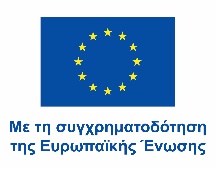 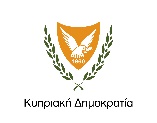 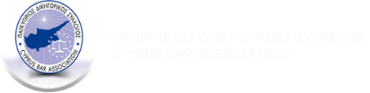 ΕΝΤΥΠΟ  ΤΕΧΝΙΚΗΣ  ΠΡΟΣΦΟΡΑΣΔιαγωνισμός Παγκύπριου Δικηγορικού Συλλόγου για την εξασφάλιση Υποστηρικτικών Υπηρεσιών Πληρωμής Επιδομάτων Κατάρτισης σε Ασκούμενους Δικηγόρουςστα πλαίσια υλοποίησης του Έργου:  «Πραγματοποίηση Πρακτικής Άσκησης για Νέους Πτυχιούχους Νομικής»Πρόγραμμα «ΘΑλΕΙΑ 2021-2027»Ονομασία / Ονοματεπώνυμο (σε περίπτωση αυτοεργοδοτούμενου) Προσφέροντα:  …………………………………………………………………………………………………………………..Αριθμός Μητρώου Κοινωνικών Ασφαλίσεων Προσφέροντα:  ……………………………………………Ονοματεπώνυμο Διευθυντή / Υπεύθυνου Προσφέροντα:  ……………………………………………….Διεύθυνση Προσφέροντα:  …………………………………………………………………………………...Αριθμός Τηλεφώνου:  …………………………………       Φαξ:  ………………………………………….Ηλεκτρονικό Ταχυδρομείο:  ………………………………………………………………………………….Επί ποινή αποκλεισμού σε περίπτωση δήλωσης ανακριβών ή και ψευδών στοιχείων δηλώνω ότι:(α)    Οι πιο κάτω ήταν εργοδοτούμενοι του Προσφέροντα κατά την ημερομηνία υποβολής της Προσφοράς (δηλώστε τα ονόματα και Αριθμό Ταυτότητας τουλάχιστον πέντε εργοδοτουμένων σας):	……………………………………………………………………………………………………………………………………………………………………………………………………………………………………………………………………………………………………………………………………………………………………………………………………………………………………………………………………………………………………………………………………………………(β)	Περιγραφή των δραστηριοτήτων του Προσφέροντα που σχετίζονται με το αντικείμενο της Σύμβασης, αναφέροντας ταυτόχρονα 3 τουλάχιστον περιπτώσεις (σε επιχειρήσεις/ οργανισμούς) παροχής των εν λόγω υπηρεσιών: …………………………………………………………………………………………………………………………………………………………………………………………………………………………………………………………………………………………………………………………………………………………………………………………………………………………………………………………………………………………………………………………………………………………………………………………………………………………………………………………………………………………………………………………………………………………………………………………………………………………………………………………………………………………………………………………………………………………………………………………………………………………………………………………………………………………………………………………………………………………………………………………………………………………………………………………………………………………………………………………………………………………..		………………………………………………………..    Ημερομηνία				          Υπογραφή και Σφραγίδα Προσφέροντα						…………………………………………………………..	                                                            Ονοματεπώνυμο και Ιδιότητα ΥπογράφονταΝΟ17100402